Position Vacancy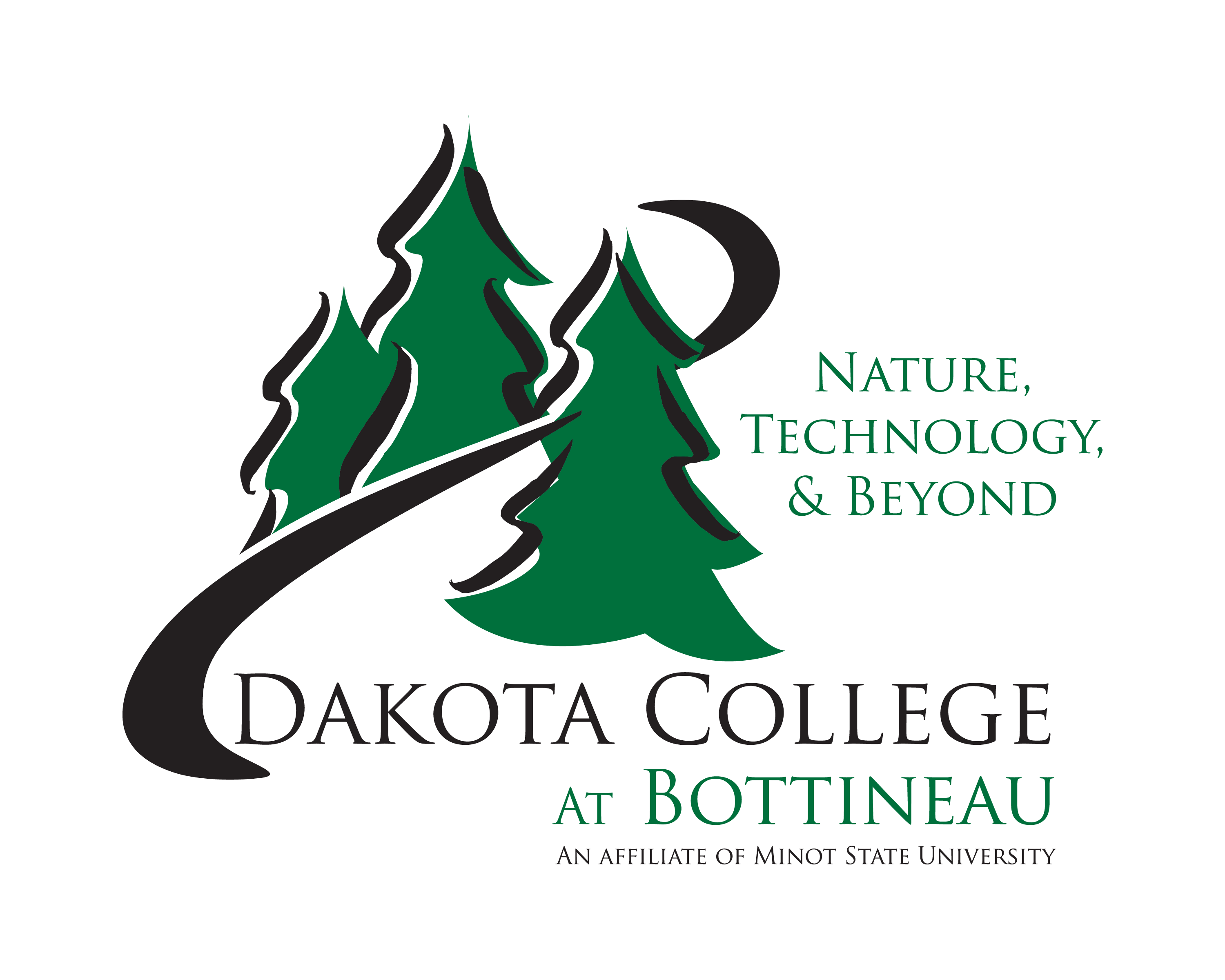 Accountant Fulltime, Benefited Position Dakota College at Bottineau is searching for an Accountant. This position is in the Business Office. The accountant will be responsible for initiating, processing, and coordinating campus fund accounting, assisting Director of Business Affairs with budgets, system reporting and analysis.Specific duties:Credit cards – set up, balance, and monitor credit card expenses for the campusReconcile Financial Aid reports to GLVendor Creation – collect documentation and enter new vendors into the system Assist with researching budget discrepanciesAssist with educating budget signatories on policies and procedures for budgeting and monitoring their respective budgetsApprove purchase orders and expense reportsAudit expendituresPrepare journal entriesReview transaction postings for accuracyAudit receipts and keep track of till fundPrepare cash transfers on a timely basisComplete collection reports and submit collections to Bank of North DakotaPrepare bank reconciliationsWork with collection agenciesAssist with GL reconciliationsAssist with expenditure researchCollaborative Students – billing and chargesUnclaimed property reconciliation and reportingInterdepartmental billings Specific skills:Skill with accounting conceptsExperience with ExcelExperience with Microsoft WordExperience with PeopleSoft – preferred but not requiredQualifications: Business degree/accounting preferred. Experience with financial reporting, annual budgets, and reconciliations, credit cards.  Screening of applicants will continue until a suitable candidate is found.Salary will be commensurate with experience.Starting Date: ASAPApplications may be obtained at http://www.dakotacollege.edu/employment.forms or at the Dakota College at Bottineau Business Office. Please return completed application, letter of application, resume, college transcripts and three work references to 
Search Committee: Accountant
Dakota College at Bottineau
105 Simrall BLVD
Bottineau, ND 58318or
Email: dcbhuman.resources@dakotacollege.eduOR APPLY ONLINE AT:  http://www.dakotacollege.edu/faculty-and-staff/employment/Dakota College at Bottineau is an equal opportunity institution.